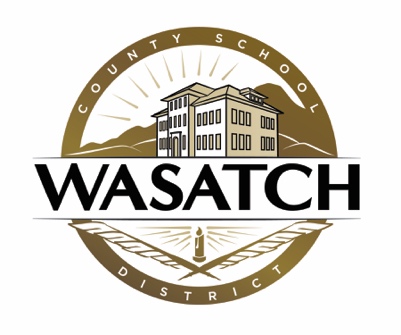 101 East 200 North  Heber City, UT 84032(435) 654-0280  FAX (435) 654-4714www.wasatch.edu101 East 200 North  Heber City, UT 84032(435) 654-0280  FAX (435) 654-4714www.wasatch.eduBOARD OF EDUCATIONBlaik BairdPresidentMark DavisVice PresidentTyler BluthBoard MemberTom HansenBoard MemberCory HolmesBoard MemberSUPERINTENDENTPaul A. SweatBUSINESS ADMINISTRATORKeith JohansenPUBLIC NOTICEJuly 26, 2019NOTICE OF PROPOSED TAX INCREASEThe WASATCH COUNTY SCHOOL DISTRICT is proposing to increase its property tax revenue.- The WASATCH COUNTY SCHOOL DISTRICT tax on a $562,000 residence would increase from $1,806.07 to $2,104.97, which is $298.90 per year.- The WASATCH COUNTY SCHOOL DISTRICT tax on a $562,000 business would increase from $3,283.77 to $3,827.22, which is $543.45 per year.- If the proposed budget is approved, WASATCH COUNTY SCHOOL DISTRICT would increase its property tax budgeted revenue by 20.98% above last year's property tax budgeted revenue, excluding eligible new growth.All concerned citizens are invited to a public hearing on the tax increase.PUBLIC HEARINGDate/Time:  8/15/2019 -- 6:30 p.m.Location:      Wasatch County School District                       101 E 200 N, Heber, UT 84032To obtain more information regarding the tax increase, citizens may contact WASATCH COUNTY SCHOOL DISTRICT at 435-654-0280.Prior to the Public Hearing a regularly scheduled Board of Education Study Session will be held at 5:00 p.m. at the Wasatch Education Center, 101 E 200 N, Heber, UT 84032. Following the adjournment of the Public Hearing a Regularly Scheduled board meeting will be held. Section 52-4-5 of the Open Meetings Act allows for closed sessions to discuss personnel, property, collective bargaining and matters of litigation.PUBLIC NOTICEJuly 26, 2019NOTICE OF PROPOSED TAX INCREASEThe WASATCH COUNTY SCHOOL DISTRICT is proposing to increase its property tax revenue.- The WASATCH COUNTY SCHOOL DISTRICT tax on a $562,000 residence would increase from $1,806.07 to $2,104.97, which is $298.90 per year.- The WASATCH COUNTY SCHOOL DISTRICT tax on a $562,000 business would increase from $3,283.77 to $3,827.22, which is $543.45 per year.- If the proposed budget is approved, WASATCH COUNTY SCHOOL DISTRICT would increase its property tax budgeted revenue by 20.98% above last year's property tax budgeted revenue, excluding eligible new growth.All concerned citizens are invited to a public hearing on the tax increase.PUBLIC HEARINGDate/Time:  8/15/2019 -- 6:30 p.m.Location:      Wasatch County School District                       101 E 200 N, Heber, UT 84032To obtain more information regarding the tax increase, citizens may contact WASATCH COUNTY SCHOOL DISTRICT at 435-654-0280.Prior to the Public Hearing a regularly scheduled Board of Education Study Session will be held at 5:00 p.m. at the Wasatch Education Center, 101 E 200 N, Heber, UT 84032. Following the adjournment of the Public Hearing a Regularly Scheduled board meeting will be held. Section 52-4-5 of the Open Meetings Act allows for closed sessions to discuss personnel, property, collective bargaining and matters of litigation.